Inscripción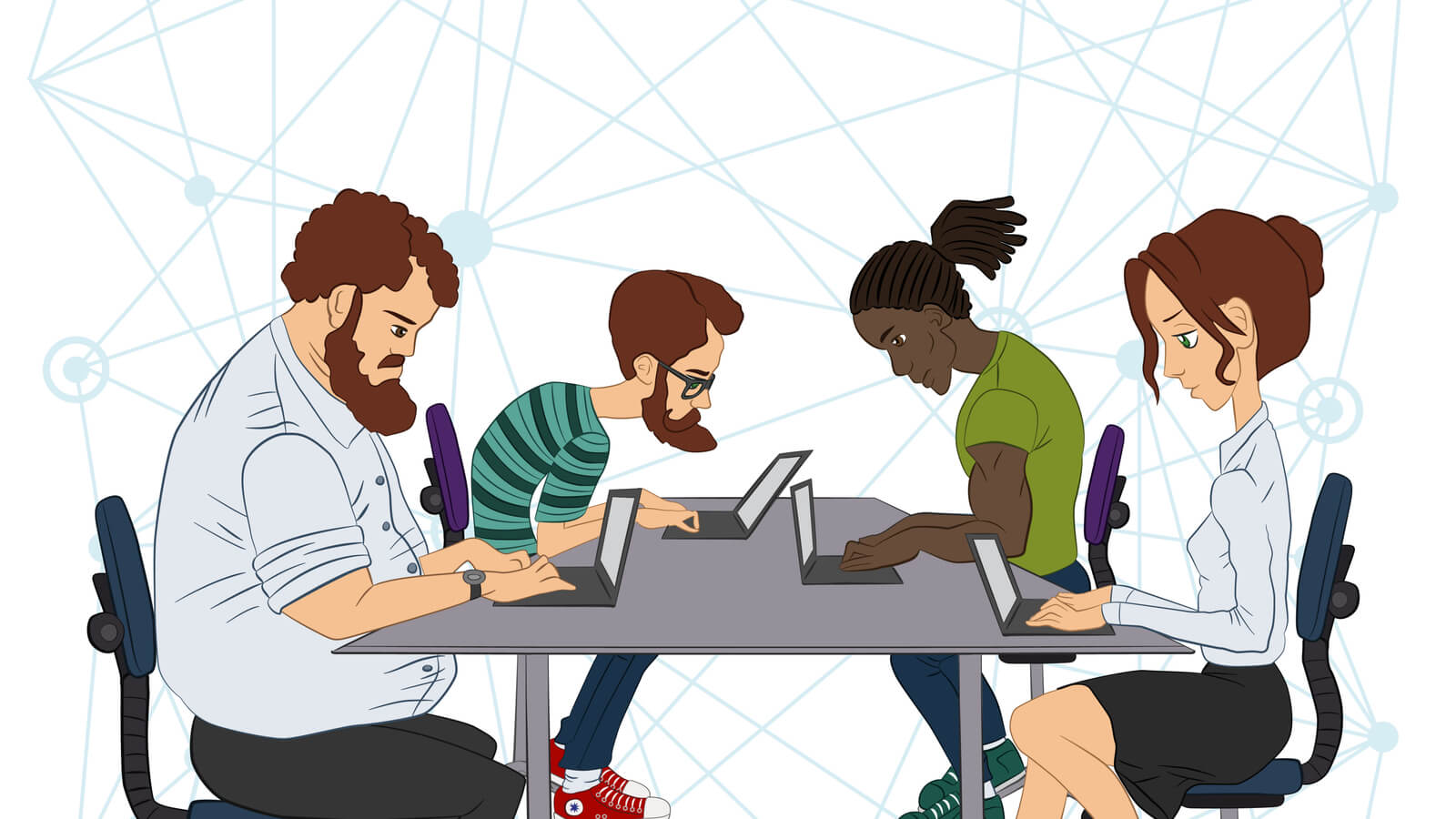 El formato de inscripción se entrega en las oficinas de Ciencias Básicas en horario de 09:00 a 17:00 horas, con fecha límite del 7 de agosto de 2018.Bases  Equipos multidisciplinarios con un mínimo de 3 y un máximo de 5  integrantes con un máximo de 3 disciplinas distintas.Deberán tener, de preferencia, el siguiente perfil:Programación (desarrollo de código en diferentes lenguajes).Análisis de información.Procesos industriales, diseño industrial y de circuitos.Desarrollo de sistemas mecatrónicos.Electrónica y automatización.Conocimientos y habilidades ingenieriles.Emprendimiento y desarrollo de modelo de negocios.Expresión oral.Actitud creativa.Trabajo en equipo y toma de decisiones.Lugar: HackaTecNNM 2018 Fase Local, se celebrará en el edificio B y D  del Instituto Tecnológico Superior de Coatzacoalcos el día 11 de agosto. 24 horas non-stop.Soluciones Creativas: Al finalizar el tiempo de diseño del reto en el que participen, cada equipo presentará su propuesta de solución. Acto seguido, participa en una ronda de preguntas y respuestas para que el jurado delibere y proclame los ganadores.Los criterios de evaluación son: CREATIVIDAD E INNOVACIÓN DIFICULTADPORCENTAJE DE FINALIZADO SALIDA DE MERCADO PRESENTACIÓN/VENTAEl equipo ganador obtendrá el pase a la fase regional del ENEIT 2018 a celebrarse en el IT de Villahermosa del 25 al 28 de septiembre.Desafíos para el HackaTecNMDesarrollo de un videojuego para dispositivos móviles mediante un motor de videojuego que utilice el sistema multijugador online de temática libreDesarrollo de aplicación móvil de temática abierta para IOS, Android o ambos.Recrear un modelo de factoría inteligente empleando un conjunto de sensores que permitan algún o algunos de los siguientes objetivos: Automatización, IoT, Machine Learning, augmented reality y/o 3D printing.Programación de un chatbot utilizando DialogFlow .